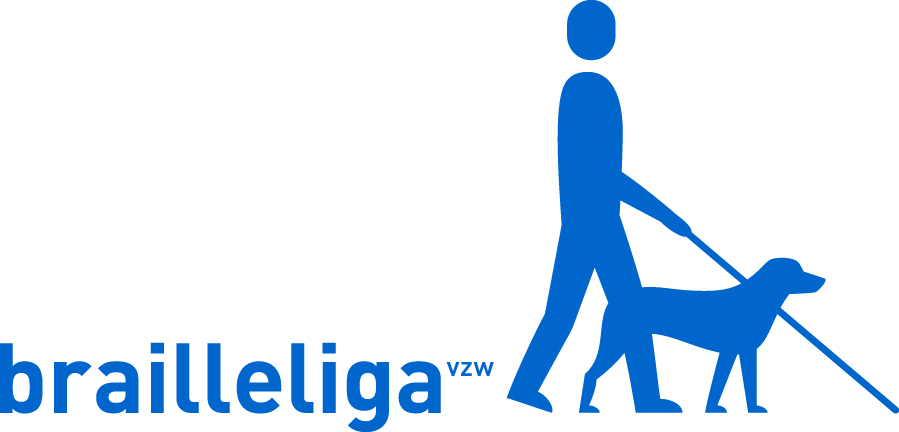 PersuitnodigingWie oktober zegt, zegt BrailleTechVan donderdag 13 tot en met zaterdag 15 oktober 2016, van 10u tot 16u30.Engelandstraat 57 – 1060 BrusselMet de Internationale dag van de Ouderen (1/10), de Internationale dag van het Zicht (13/10) en de Internationale dag van de Witte Stok (15/10) is oktober de maand bij uitstek om blinde en slechtziende personen in de kijker te zetten. Van 13 tot 15 oktober kan je bij de Brailleliga dan ook terecht voor de hulpmiddelenbeurs BrailleTech.Nieuwe, aangepaste materialen!BrailleTech verzamelt alle Belgische verdelers van aangepast materiaal voor personen met een visuele handicap. Tijdens de driedaagse hulpmiddelenbeurs kunnen blinde en slechtziende personen het materiaal van de verschillende exposanten testen en vergelijken. Daarenboven zijn de medewerkers van de Brailleliga er aanwezig om  onpartijdige advies te verlenen. Naast beeldschermloepen, spraaksynthesesystemen, aangepaste gsm's, optische loepen en brailleleesregels. Je vindt er ook allerhande kleinere hulpmiddelen voor het dagelijks leven zoals: sprekende horloges of horloges in Braille, sprekende weegschalen, agenda's in grootletterdruk, kleurdetectoren, enz.BrailleTech, waar personen met een visuele handicap samen komenToch is BrailleTech meer dan alleen een hulpmiddelenbeurs. Jaarlijks verzamelt ze zo'n 1.500 blinde en slechtziende personen. Zij komen echter niet doelgericht of uitsluitend voor de standen van de exposanten. Ook informatie inwinnen is een belangrijke drijfveer om de beurs bij te wonen. Wie wil kan advies verkrijgen bij medewerkers van de Brailleliga of één van de vele workshops bijwonen: «De iPad helpdesk», «Tips voor geslaagde make-up», «Grensverleggend schilderen», «Het beste van de Appstore», «Energiemanagement in je werk», …Extra aandacht voor de 65-plusser!Omdat oogaandoeningen vaak leeftijdsgebonden zijn, zijn het gros van de beursbezoekers senioren. Wie na zijn 65ste een visuele handicap ontwikkelt, kan echter niet rekenen op regionale steun om hun zelfstandigheid te (her)vinden of behouden, terwijl aangepast materiaal behoorlijk duur kan zijn. Om de gevolgen van deze discriminatie in te perken, raadt de Brailleliga senioren met een visuele handicap dan ook aan zich tijdig, voor hun 65ste verjaardag, in te schrijven bij de steunfondsen. Op die manier kunnen ze alsnog van de bestaande financiële steunmaatregelen genieten. Wilt u als journalist BrailleTech bijwonen, bezoekers ontmoeten, een praatje slaan met medewerkers van de Brailleliga of de exposanten? Aarzel dan zeker niet en geef Lynn Daeghsels daartoe een seintje.In bijlage vindt u een digitale versie van de brochure van BrailleTech of klik op deze link voor het volledige programma: http://www.braille.be/nl/over-ons/agenda/2016/10/brailletech-2016-de-hulpmiddelenbeursDe Brailleliga bedankt de Nationale Loterij voor haar steun. --------------------- De Brailleliga vzw ondersteunt en begeleidt gratis meer dan 14.200 blinde en slechtziende mensen om zo zelfstandig mogelijk te leven. Zo biedt de Brailleliga naast ondersteuning in het dagelijks leven ook werk- en studiegerelateerde begeleiding aan en organiseert ze aangepaste vrijetijdsactiviteiten. De Brailleliga is actief in heel België, met de hoofdzetel in Brussel. Er werken 125 mensen en meer dan 400 vrijwilligers. Meer informatie: www.braille.be. Blijf op de hoogte viaTwitter: https://twitter.com/brailleliga    Facebook: www.facebook.com/brailleligaNewsletter: www.braille.be/nl/newsletter-subscribePerscontactLynn Daeghsels – communicatieadviseur
T: 02 533 33 34 – GSM: 0470 57 93 98  lynn.daeghsels@braille.be
Brailleliga – Engelandstraat 57 – 1060 Brussel